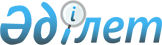 2020-2022 жылдарға арналған Сарбұлақ ауылдық округінің бюджеті туралыҚызылорда облысы Қазалы аудандық мәслихатының 2019 жылғы 26 желтоқсандағы № 368 шешімі. Қызылорда облысының Әділет департаментінде 2019 жылғы 30 желтоқсанда № 7106 болып тіркелді.
      "Қазақстан Республикасының Бюджет кодексі" Қазақстан Республикасының 2008 жылғы 4 желтоқсандағы кодексінің 75-бабының 2-тармағына, "Қазақстан Республикасындағы жергілікті мемлекеттік басқару және өзін-өзі басқару туралы" Қазақстан Республикасының 2001 жылғы 23 қаңтардағы Заңының 6-бабының 2-7-тармағына сәйкес Қазалы аудандық мәслихаты ШЕШІМ ҚАБЫЛДАДЫ:
      1. 2020-2022 жылдарға арналған Сарбұлақ ауылдық округінің бюджеті 1, 2, 3 - қосымшаларына сәйкес, оның ішінде 2020 жылға мынадай көлемдерде бекітілсін:
      1) кірістер – 38451 мың теңге, оның ішінде:
      салықтық түсімдер – 1323 мың теңге;
      трансферттер түсімдері – 37128 мың теңге;
      2) шығындар – 38514 мың теңге;
      3) таза бюджеттік кредиттеу – 0;
      бюджеттік кредиттер – 0;
      бюджеттік кредиттерді өтеу – 0;
      4) қаржы активтерімен операциялар бойынша сальдо – 0;
      қаржы активтерін сатып алу – 0;
      мемлекеттің қаржы активтерін сатудан түсетін түсімдер – 0;
      5) бюджет тапшылығы (профициті) – -63 мың теңге;
      6) бюджет тапшылығын қаржыландыру (профицитті пайдалану) – 63 мың теңге.
      Ескерту. 1-тармақ жаңа редакцияда - Қызылорда облысы Қазалы аудандық мәслихатының 24.08.2020 № 471 шешімімен (01.01.2020 жылдан бастап қолданысқа енгізіледі).


      2. 2020 жылға арналған аудандық бюджетте ауылдық округ бюджетіне төмендегідей ағымдағы нысаналы трансферттердің қаралғаны ескерілсін:
      1) әкім аппараттары қызметін қамтамасыз ету шығындарына 380 мың теңге.
      3. 2020 жылға арналған аудандық бюджетте ауылдық округ бюджетіне республикалық бюджет қаражаты есебінен төмендегідей ағымдағы нысаналы трансферттердің қаралғаны ескерілсін:
      1) мәдениет саласы 1333 мың теңге.
      Ескерту. 3-тармаққа өзгеріс енгізілді - Қызылорда облысы Қазалы аудандық мәслихатының 06.03.2020 № 397 шешімімен (01.01.2020 жылдан бастап қолданысқа енгізіледі).


      4. Осы шешім 2020 жылғы 1 қаңтардан бастап қолданысқа енгізіледі және ресми жариялауға жатады. 2020 жылға арналған Сарбұлақ ауылдық округінің бюджеті
      Ескерту. 1-қосымша жаңа редакцияда - Қызылорда облысы Қазалы аудандық мәслихатының 24.08.2020 № 471 шешімімен (01.01.2020 жылдан бастап қолданысқа енгізіледі). 2021 жылға арналған Сарбұлақ ауылдық округінің бюджеті 2022 жылға арналған Сарбұлақ ауылдық округінің бюджеті
					© 2012. Қазақстан Республикасы Әділет министрлігінің «Қазақстан Республикасының Заңнама және құқықтық ақпарат институты» ШЖҚ РМК
				
      Қазалы аудандық мәслихатының кезектентыс LII сессиясының төрағасы

Ғ. ӘЛІШ

      Қазалы аудандық мәслихат хатшысы

К. НАЗЫМБЕКОВ
Қазалы аудандық мәслихатының
2019 жылғы 26 желтоқсандағы
№ 368 шешіміне 1-қосымша
Санаты
Санаты
Санаты
Санаты
Сомасы, мың теңге
Сыныбы
Сыныбы
Сыныбы
Сомасы, мың теңге
Кіші сыныбы
Кіші сыныбы
Сомасы, мың теңге
Атауы
Сомасы, мың теңге
1. Кірістер
38451
1
Салықтық түсімдер
1323
01
Табыс салығы
402
2
Жеке табыс салығы
402
04
Меншiкке салынатын салықтар
921
1
Мүлiкке салынатын салықтар
3
3
Жер салығы
24
4
Көлiк құралдарына салынатын салық
894
4
Трансферттердің түсімдері
37128
02
Мемлекеттiк басқарудың жоғары тұрған органдарынан түсетiн трансферттер
37128
3
Аудандардың (облыстық маңызы бар қаланың) бюджетінен трансферттер
37128
Функционалдық топ
Функционалдық топ
Функционалдық топ
Функционалдық топ
Бюджеттік бағдарламалардың әкiмшiсi
Бюджеттік бағдарламалардың әкiмшiсi
Бюджеттік бағдарламалардың әкiмшiсi
Бағдарлама
Бағдарлама
Атауы
2. Шығындар
38514
1
Жалпы сипаттағы мемлекеттiк қызметтер
20596
124
Аудандық маңызы бар қала, ауыл, кент, ауылдық округ әкімінің аппараты
20596
001
Аудандық маңызы бар қала, ауыл, кент, ауылдық округ әкімінің қызметін қамтамасыз ету жөніндегі қызметтер
20226
022
Мемлекеттік органның күрделі шығыстары
370
7
Тұрғын үй-коммуналдық шаруашылық
4413
124
Аудандық маңызы бар қала, ауыл, кент, ауылдық округ әкімінің аппараты
1325
014
Елді мекендерді сумен жабдықтауды ұйымдастыру
1325
124
Аудандық маңызы бар қала, ауыл, кент, ауылдық округ әкімінің аппараты
3088
008
Елді мекендердегі көшелерді жарықтандыру
964
009
Елді мекендердің санитариясын қамтамасыз ету
250
011
Елді мекендерді абаттандыру мен көгалдандыру
1874
8
Мәдениет, спорт, туризм және ақпараттық кеңістiк
12631
124
Аудандық маңызы бар қала, ауыл, кент, ауылдық округ әкімінің аппараты
12631
006
Жергілікті деңгейде мәдени-демалыс жұмысын қолдау
12631
12
Көлiк және коммуникация
874
124
Аудандық маңызы бар қала, ауыл, кент, ауылдық округ әкімінің аппараты
874
013
Аудандық маңызы бар қалаларда, ауылдарда, кенттерде, ауылдық округтерде автомобиль жолдарының жұмыс істеуін қамтамасыз ету
874
3. Таза бюджеттік кредиттеу
0
Бюджеттік кредиттер
0
Бюджеттік кредиттерді өтеу
0
4. Қаржы активтерімен операциялар бойынша сальдо
0
Қаржы активтерін сатып алу
0
Мемлекеттің қаржы активтерін сатудан түсетін түсімдер
0
5. Бюджет тапшылығы (профициті)
-63
6. Бюджет тапшылығын қаржыландыру (профицитін пайдалану)
63
8
Бюджет қаражатының пайдаланылатын қалдықтары
63
01
Бюджет қаражаты қалдықтары
63
1
Бюджет қаражатының бос қалдықтары
63Қазалы аудандық мәслихатының
2019 жылғы 26 желтоқсаны№ 368 шешіміне 2-қосымша
Санаты
Санаты
Санаты
Санаты
Сомасы, мың теңге
Сыныбы
Сыныбы
Сыныбы
Сомасы, мың теңге
Кіші сыныбы
Кіші сыныбы
Сомасы, мың теңге
Атауы
Сомасы, мың теңге
1. Кірістер
38154
1
Салықтық түсімдер
967
04
Меншiкке салынатын салықтар
967
1
Мүлiкке салынатын салықтар
3
3
Жер салығы
25
4
Көлiк құралдарына салынатын салық
939
4
Трансферттердің түсімдері
37187
02
Мемлекеттiк басқарудың жоғары тұрған органдарынан түсетiн трансферттер
37187
3
Аудандардың (облыстық маңызы бар қаланың) бюджетінен трансферттер
37187
Функционалдық топ
Функционалдық топ
Функционалдық топ
Функционалдық топ
Бюджеттік бағдарламалардың әкiмшiсi
Бюджеттік бағдарламалардың әкiмшiсi
Бюджеттік бағдарламалардың әкiмшiсi
Бағдарлама
Бағдарлама
Атауы
2. Шығындар
38154
1
Жалпы сипаттағы мемлекеттiк қызметтер
20739
124
Аудандық маңызы бар қала, ауыл, кент, ауылдық округ әкімінің аппараты
20739
001
Аудандық маңызы бар қала, ауыл, кент, ауылдық округ әкімінің қызметін қамтамасыз ету жөніндегі қызметтер
20739
7
Тұрғын үй-коммуналдық шаруашылық
4634
124
Аудандық маңызы бар қала, ауыл, кент, ауылдық округ әкімінің аппараты
1391
014
Елді мекендерді сумен жабдықтауды ұйымдастыру
1391
124
Аудандық маңызы бар қала, ауыл, кент, ауылдық округ әкімінің аппараты
3243
008
Елді мекендердегі көшелерді жарықтандыру
1012
009
Елді мекендердің санитариясын қамтамасыз ету
263
011
Елді мекендерді абаттандыру мен көгалдандыру
1968
8
Мәдениет, спорт, туризм және ақпараттық кеңістiк
11863
124
Аудандық маңызы бар қала, ауыл, кент, ауылдық округ әкімінің аппараты
11863
006
Жергілікті деңгейде мәдени-демалыс жұмысын қолдау
11863
12
Көлiк және коммуникация
918
124
Аудандық маңызы бар қала, ауыл, кент, ауылдық округ әкімінің аппараты
918
013
Аудандық маңызы бар қалаларда, ауылдарда, кенттерде, ауылдық округтерде автомобиль жолдарының жұмыс істеуін қамтамасыз ету
918
3. Таза бюджеттік кредиттеу
0
Бюджеттік кредиттер
0
Бюджеттік кредиттерді өтеу
0
4. Қаржы активтері мен операциялар бойынша сальдо
0
Қаржы активтерін сатып алу
0
Мемлекеттің қаржы активтерін сатудан түсетін түсімдер
0
5. Бюджет тапшылығы (профициті)
0
6. Бюджет тапшылығын қаржыландыру (профицитін пайдалану)
0Қазалы аудандық мәслихатының
2019 жылғы 26 желтоқсаны
№ 368 шешіміне 3-қосымша
Санаты
Санаты
Санаты
Санаты
Сомасы, мың теңге
Сыныбы
Сыныбы
Сыныбы
Сомасы, мың теңге
Кіші сыныбы
Кіші сыныбы
Сомасы, мың теңге
Атауы
Сомасы, мың теңге
1. Кірістер
39682
1
Салықтық түсімдер
1005
04
Меншiкке салынатын салықтар
1005
1
Мүлiкке салынатын салықтар
3
3
Жер салығы
25
4
Көлiк құралдарына салынатын салық
977
4
Трансферттердің түсімдері
38677
02
Мемлекеттiк басқарудың жоғары тұрған органдарынан түсетiн трансферттер
38677
3
Аудандардың (облыстық маңызы бар қаланың) бюджетінен трансферттер
38677
Функционалдық топ
Функционалдық топ
Функционалдық топ
Функционалдық топ
Бюджеттік бағдарламалардың әкiмшiсi
Бюджеттік бағдарламалардың әкiмшiсi
Бюджеттік бағдарламалардың әкiмшiсi
Бағдарлама
Бағдарлама
Атауы
2. Шығындар
39682
1
Жалпы сипаттағы мемлекеттiк қызметтер
21569
124
Аудандық маңызы бар қала, ауыл, кент, ауылдық округ әкімінің аппараты
21569
001
Аудандық маңызы бар қала, ауыл, кент, ауылдық округ әкімінің қызметін қамтамасыз ету жөніндегі қызметтер
21569
7
Тұрғын үй-коммуналдық шаруашылық
4820
124
Аудандық маңызы бар қала, ауыл, кент, ауылдық округ әкімінің аппараты
1447
014
Елді мекендерді сумен жабдықтауды ұйымдастыру
1447
124
Аудандық маңызы бар қала, ауыл, кент, ауылдық округ әкімінің аппараты
3373
008
Елді мекендердегі көшелерді жарықтандыру
1052
009
Елді мекендердің санитариясын қамтамасыз ету
274
011
Елді мекендерді абаттандыру мен көгалдандыру
2047
8
Мәдениет, спорт, туризм және ақпараттық кеңістiк
12338
124
Аудандық маңызы бар қала, ауыл, кент, ауылдық округ әкімінің аппараты
12338
006
Жергілікті деңгейде мәдени-демалыс жұмысын қолдау
12338
12
Көлiк және коммуникация
955
124
Аудандық маңызы бар қала, ауыл, кент, ауылдық округ әкімінің аппараты
955
013
Аудандық маңызы бар қалаларда, ауылдарда, кенттерде, ауылдық округтерде автомобиль жолдарының жұмыс істеуін қамтамасыз ету
955
3. Таза бюджеттік кредиттеу
0
Бюджеттік кредиттер
0
Бюджеттік кредиттерді өтеу
0
4. Қаржы активтері мен операциялар бойынша сальдо
0
Қаржы активтерін сатып алу
0
Мемлекеттің қаржы активтерін сатудан түсетін түсімдер
0
5. Бюджет тапшылығы (профициті)
0
6. Бюджет тапшылығын қаржыландыру (профицитін пайдалану)
0